                  EVROPSKÁ UNIE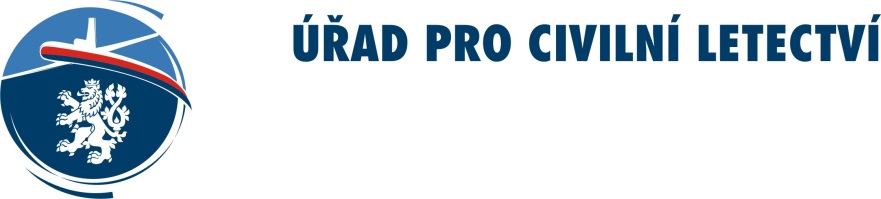 PROHLÁŠENÍ	Podle nařízení Komise (EU) č. 1178/2011	Původní prohlášení	Oznámení změnVyplňujte dle návodu uvedeného v kapitole 3.1 postupu CAA-ZLP-142 Ohlášené organizace pro výcvik (DTO).V případě změn je třeba vyplnit pouze číslo DTO, bod 1 a pole obsahující změny.Číslo DTO(nejedná-li se o změnu, vyplňuje ÚCL)1.Ohlášená organizace pro výcvik (DTO)Název včetně IČO:2.Místo / místa obchodní činnostiAdresa hlavního místa obchodní činnosti:2.Korespondenční adresa (pokud se liší):2.Kontaktní e-mailová adresa (pouze pokud zástupce DTO souhlasí s jejím zveřejněním na webových stránkách ÚCL):3.PracovníciZástupce DTO (Jméno a příjmení, adresa, telefon, e-mail):3.Vedoucí výcviku (Jméno a příjemní, číslo průkazu pilota, adresa, telefon, e-mail):3.Zástupci vedoucího výcviku (Jméno a příjemní, číslo průkazu pilota, adresa, telefon, e-mail):4.Rozsah výcvikuSeznam všech poskytovaných výcvikových kurzů:Seznam všech výcvikových programů používaných za účelem poskytování výcviku (příslušné dokumenty je třeba připojit k tomuto prohlášení) nebo, v případě uvedeném  v Part-. DTO.GEN.230 (d), odkaz na všechny schválené příručky pro výcvik používané pro účely poskytování výcviku 5.Cvičná letadla a zařízení pro výcvik pomocí letové simulace (FSTD)Seznam letadel používaných pro účely výcviku:Seznam způsobilých zařízení pro výcvik pomocí letové simulace používaných v rámci výcviku včetně  kódu tvořeného řadou písmen a čísel, jak je uveden na osvědčení způsobilosti6.Letiště a provozní místaSeznam letišť a provozních míst využívaných pro účely zajišťování výcviku (adresa, telefon, e-mail)7.Datum plánovaného zahájení výcviku:8.Žádost o schválení standardizačních a udržovacích kurzů pro examinátory Ohlášená organizace pro výcvik tímto žádá o schválení výše uvedených programů pro kurzy examinátorů pro kluzáky nebo balóny v souladu s Part-DTO.GEN.110 (b) a Part-DTO.GEN.230 (c)  přílohy VIII nařízení  (EU) č. 1178/20119.ProhlášeníOhlášená organizace pro výcvik (DTO) vypracovala bezpečnostní politiku v souladu s přílohou VIII (Part-DTO) nařízení (EU) č. 1178/2011 a zejména v souladu s Part-DTO.GEN.210 (a)(1)(ii) a bude tuto politiku uplatňovat v rámci všech výcvikových činností, na něž se toto prohlášení vztahuje.DTO splňuje a bude i nadále v rámci všech výcvikových činností, na něž se prohlášení vztahuje, splňovat základní požadavky stanovené v příloze IV nařízení (EU) 2018/1139, požadavky stanovené v příloze I (část FCL) a v příloze VIII (část DTO) nařízení Komise (EU) č. 1178/2011 a požadavky stanovené v příloze III (část BFCL) nařízení Komise (EU) 2018/395 a v příloze III (část SFCL) prováděcího nařízení Komise (EU) 2018/1976.Potvrzujeme, že veškeré informace obsažené v tomto prohlášení včetně jeho příloh jsou úplné a správné.Jméno, datum a podpis zástupce DTO:……………………………………………………………………………………………………………………………………………………Jméno, datum a podpis vedoucího výcviku DTO:……………………………………………………………………………………………………………………………………………………. 